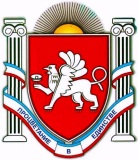 РЕСПУБЛИКА КРЫМБЕЛОГОРСКИЙ РАЙОН                                                                                                             АДМИНИСТРАЦИЯ ВАСИЛЬЕВСКОГО СЕЛЬСКОГО ПОСЕЛЕНИЯГЛАВА АДМИНИСТРАЦИИ ВАСИЛЬЕВСКОГО СЕЛЬСКОГО ПОСЕЛЕНИЯ ПОСТАНОВЛЕНИЕ21 августа 2019 года                            с.Васильевка                                         №163 О внесении изменений в постановление №276 от 24.12.2018г.«Об утверждении плана закупок товаров, работ, услуг для обеспечения нужд Администрации Васильевского сельского поселения Белогорского района Республики Крым на 2019 годи обоснования закупок товаров, работ и услуг для обеспечения нужд Администрации Васильевского сельского поселения Белогорского района Республике Крым при формированиии утверждении плана закупок»            В соответствии со статьей 17 Федерального закона № 44-ФЗ от 05.04.2013 «О контрактной системе закупок товаров, работ, услуг для обеспечения государственных и муниципальных нужд», постановлением Правительства РФ от 21 ноября 2013 г. № 1043 «О требованиях к формированию, утверждению и ведению планов закупок товаров, работ, услуг для обеспечения нужд субъекта Российской Федерации и муниципальных нужд, а также требованиях к форме планов закупок товаров, работ, услуг» (с изменениями и дополнениями), постановлением Правительства РФ от 5 июня 2015 г. № 555 «Об установлении порядка обоснования закупок товаров, работ и услуг для обеспечения государственных и муниципальных нужд и форм такого обоснования», руководствуясь Уставом сельского поселения, Администрация Васильевского сельского поселенияПОСТАНОВЛЯЕТ:1. Изложить план закупок товаров, работ, услуг для обеспечения нужд Администрации Васильевского сельского поселения Белогорского района Республики Крым на 2019 год в новой редакции согласно приложению № 1.2. Контрактному управляющему разместить изменённый план закупок в единой информационной системе в течение трех рабочих дней со дня его утверждения.3. Контроль за исполнением постановления оставляю за собой.4. Постановление вступает в силу со дня его подписания.Председатель Васильевского сельского совета-глава администрации Васильевского сельского поселения                                                                            В.Д.Франгопулов   